様式第２号(第４条関係)児童館利用者登録カード年　　　月　　　日　久喜市長　　あて　児童館を利用したいので、次のとおり登録します。※上記の個人情報は、緊急時のみの連絡に使用し、それ以外の目的には使用いたしません。登録者ふりがな氏名登録者ふりがな氏名登録者じゅう　　しょ久喜市久喜市登録者住　　　　所登録者がっこうめい学　校　名小学校　　　　　　　年　　小学校　　　　　　　年　　登録者がっこうめい学　校　名中学校　　　　　　　年　　中学校　　　　　　　年　　登録者がっこうめい学　校　名高等学校　　　　　　年　　高等学校　　　　　　年　　登録者　は　　　　　　　　　　　(　　　　　　　　)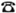 　は　　　　　　　　　　　(　　　　　　　　)　は　　　　　　　　　　　(　　　　　　　　)のの